  第一組---------------------------------------------------------------------------------------------------------------- 主持人金鑰：898451會議主題：台商總會視訊會議壓力測試開始時間：2021/06/19 13:00結束時間：2021/06/19 21:00會議連結轉至：https://digiwin1.webex.com/digiwin1/j.php?MTID=m8191b505fa82df1477898535ba1c7521會議密碼：5259973334會議號：1723399911---------------------------------------------------------------------------------------------------------------- 第二組----------------------------------------------------------------------------------------------------------------主持人金鑰：296794會議主題：越南台灣商會聯合總會正式會議開始時間：2021/06/26 08:00結束時間：2021/06/26 21:00會議連結轉至：https://digiwin1.webex.com/digiwin1/j.php?MTID=me771bb115c97e90d0610d0f9752a5d6c會議密碼：5259973334會議號：1721653122----------------------------------------------------------------------------------------------------------------連結測試站點   https://digiwin1.webex.com/digiwin1/j.php?MTID=m8191b505fa82df1477898535ba1c7521瀏覽器第一次連結時出現下列畫面,點選登入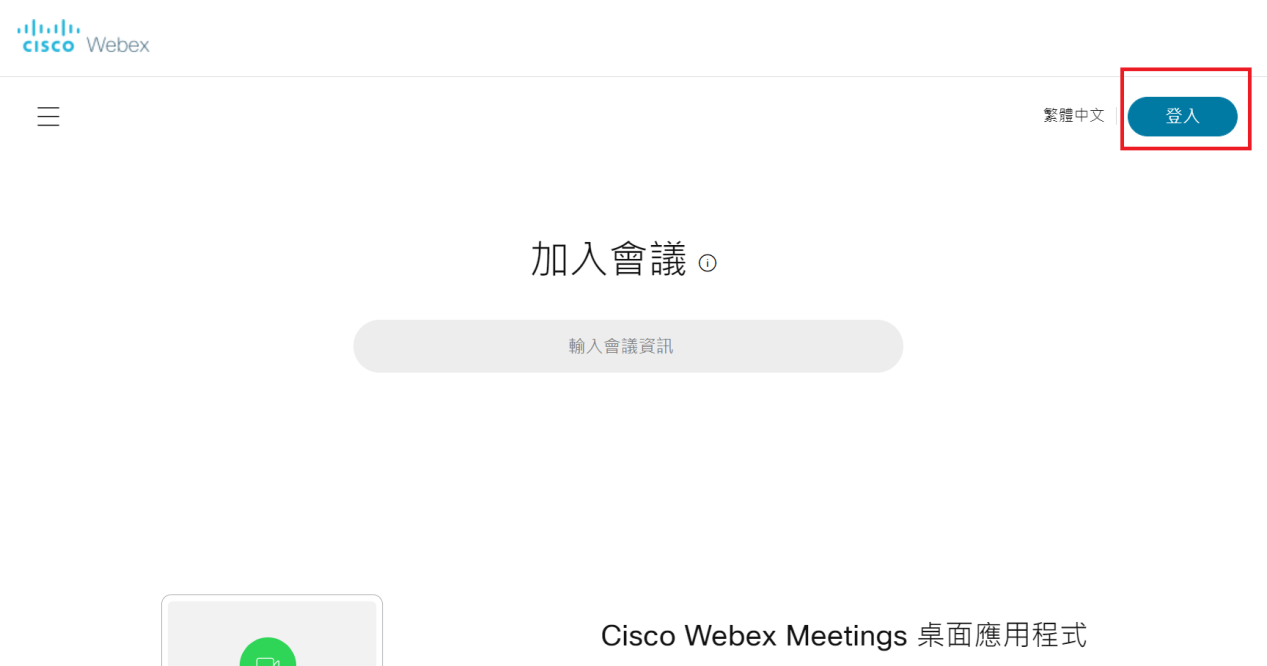 3.	瀏覽器若有安裝Webex元件就按下開啟,若沒有要按照畫面指示安裝元件.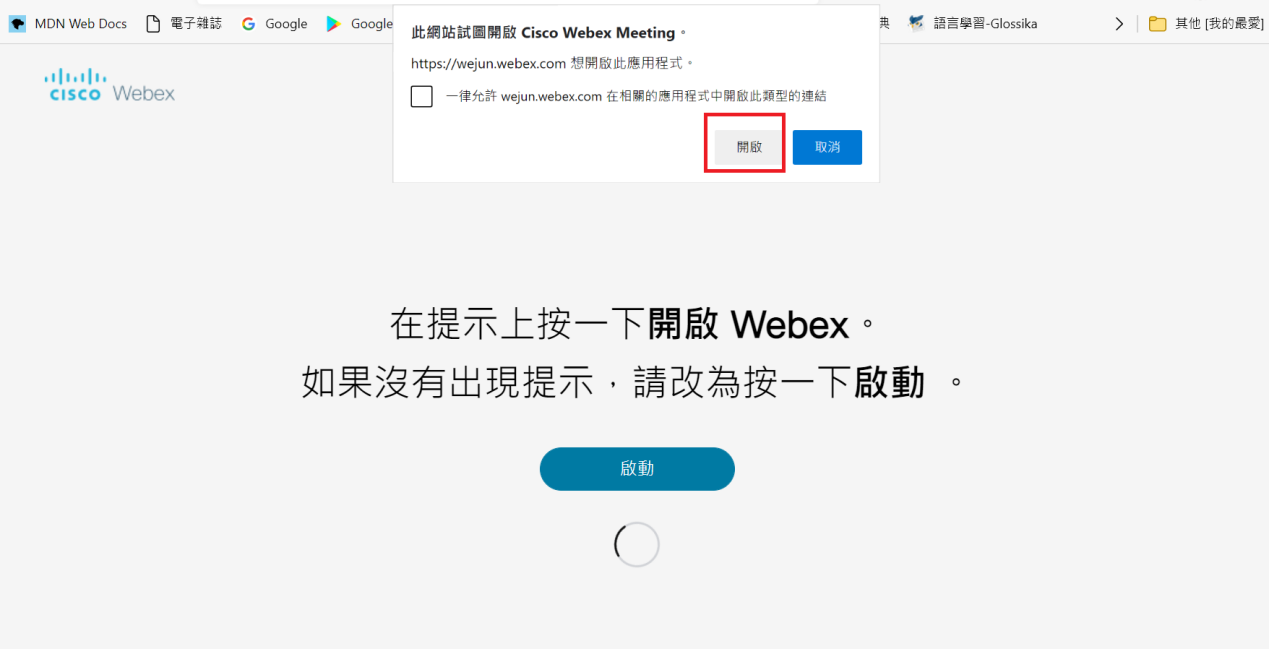 6.按下開啟後,瀏覽器出現下列畫面,已經完成安裝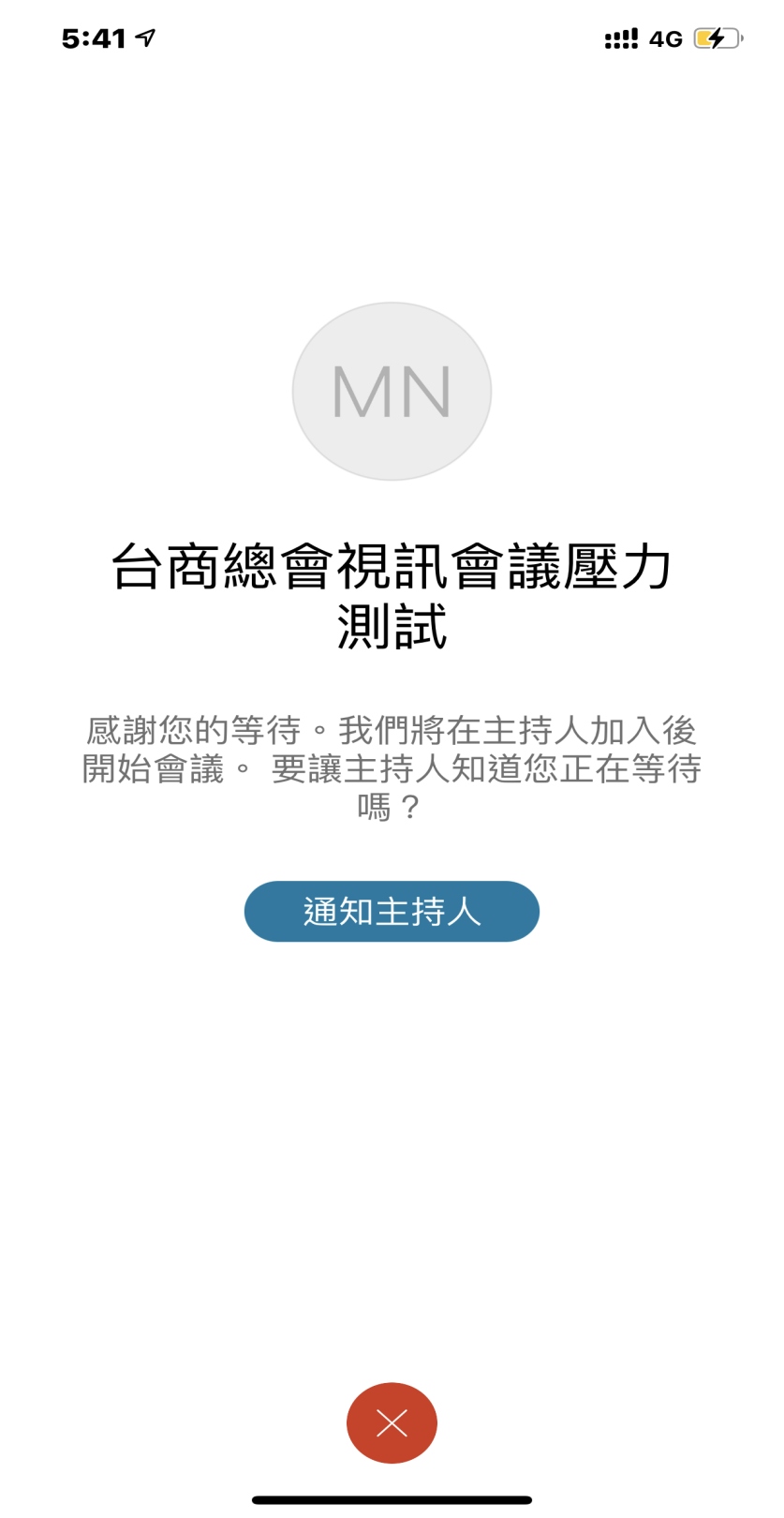 7.19號當天壓力測試畫面如下圖,若要開始發言,請按下取消靜音,開始發言.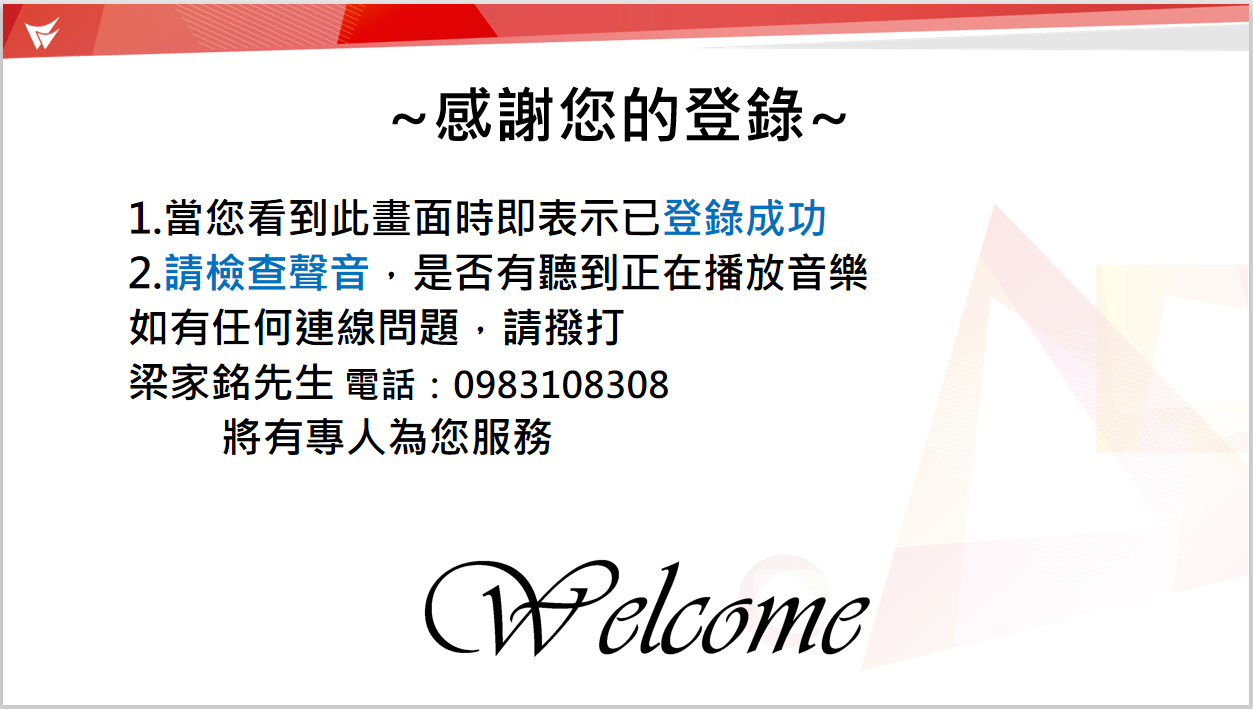 若喇叭或麥克風有問題,請按下音訊和視訊的喇叭麥克風設定.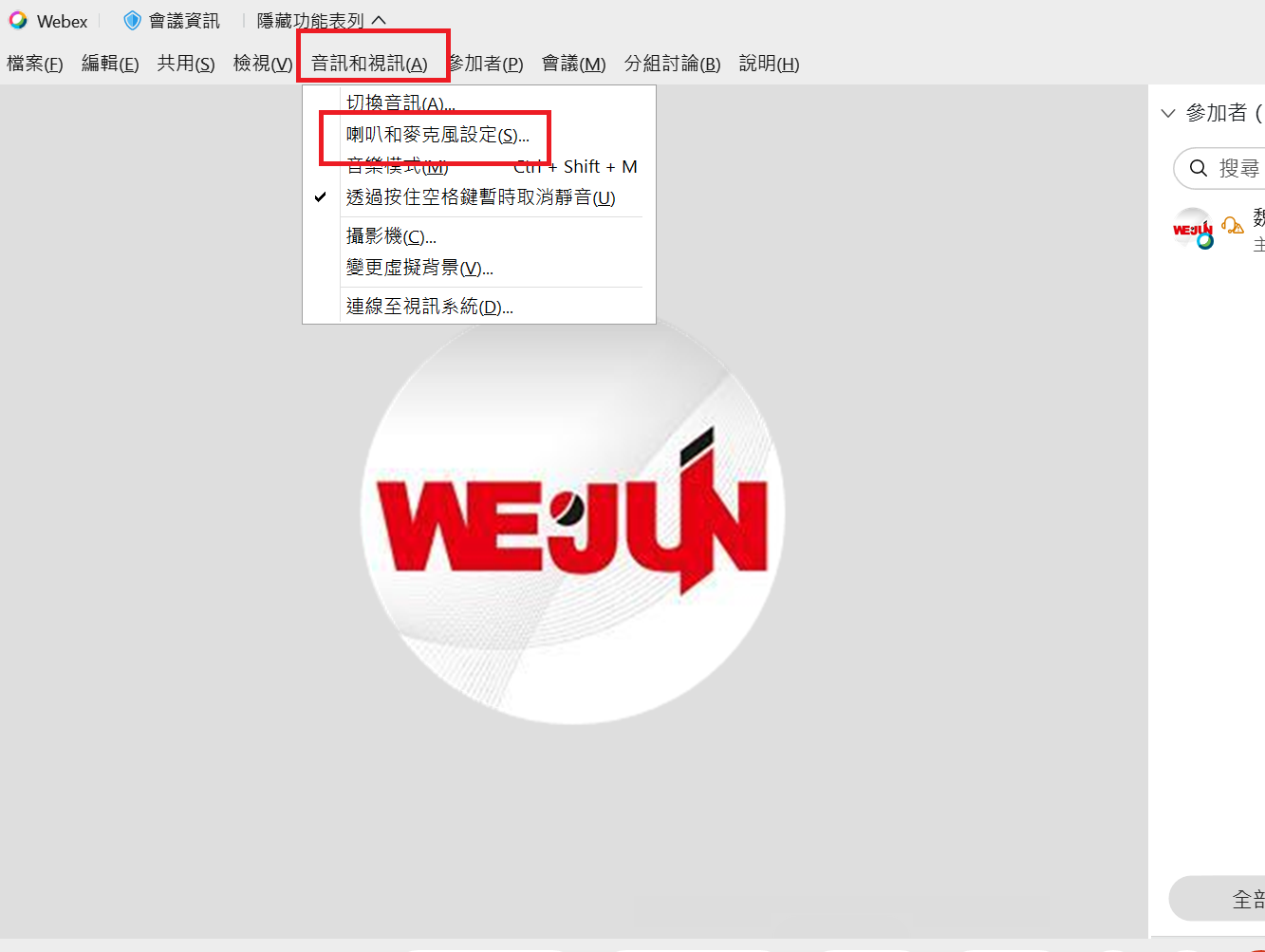 9.選擇正確的喇叭及麥克風後開始會議.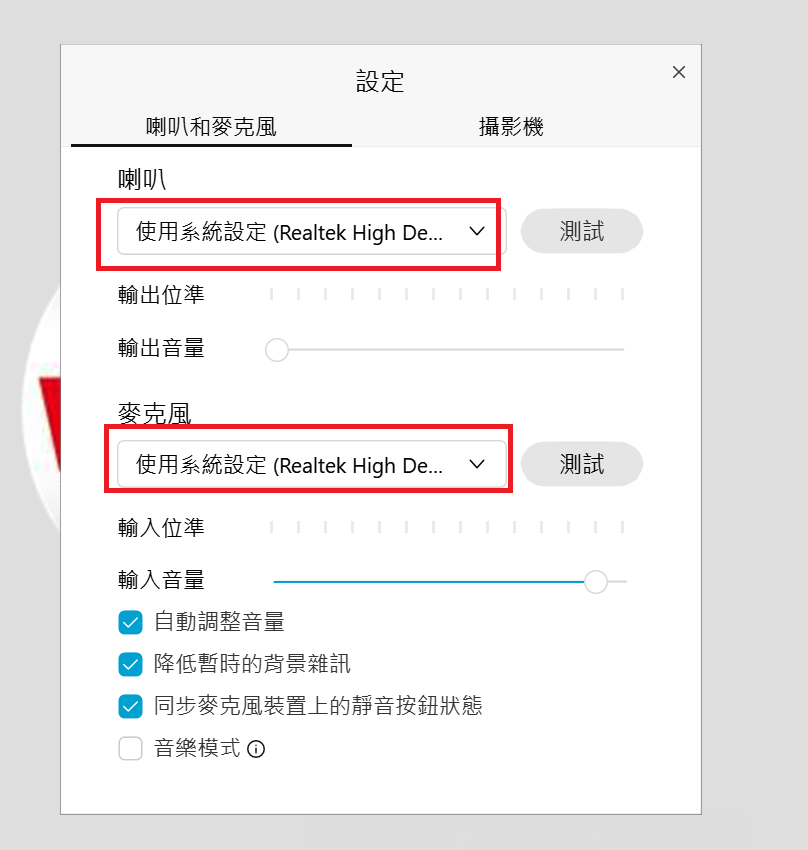 